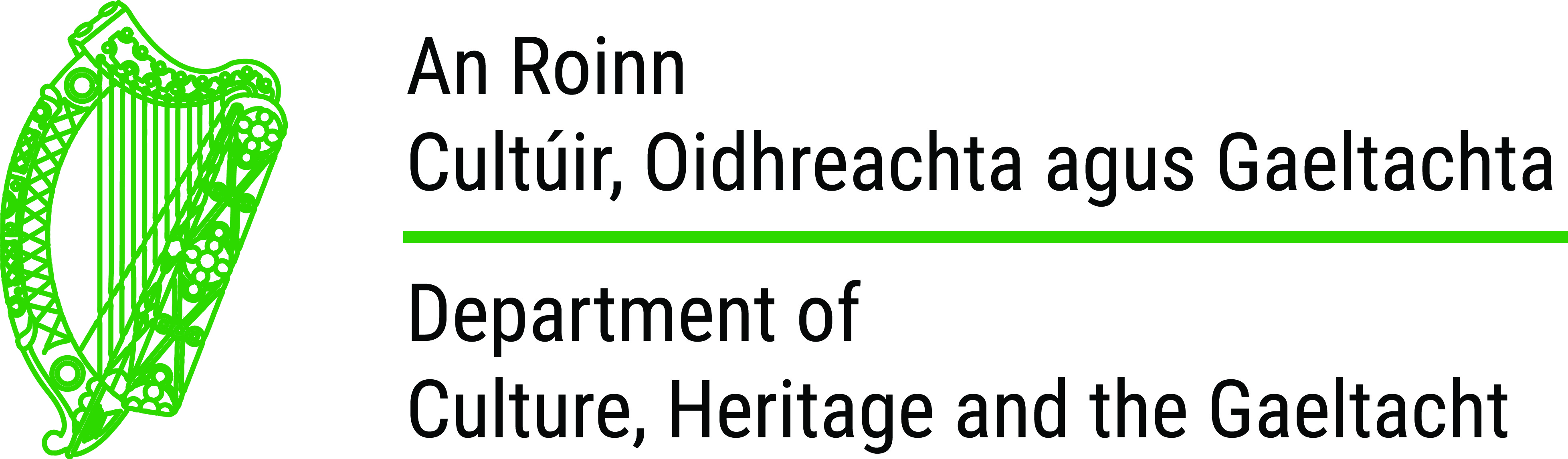 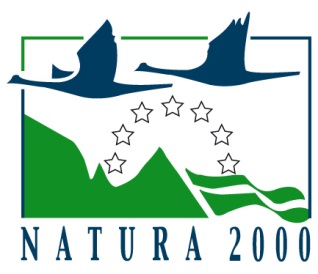 APPLICATION FORM ATO BE COMPLETED BY APPLICANTPeatlands Community Engagement Scheme Pilot 2018	PLEASE NOTE THE FOLLOWING BEFORE COMPLETING THIS FORMForm A must be fully completed – incomplete applications will not be acceptedPlease type in the relevant information, if possibleIf handwritten, please use BLOCK CAPITALS or ensure script is legible All date entries should be entered in the format DD/MM/YYYYA Method Statement must be submitted by applicants with Form A where it is proposed for works to be undertaken. Further details are set out above as to what should be included in the Method Statement.Where Ministerial consent has been applied for but no decision has been made at the time of application to the scheme, state this in Section 3 including the case reference number issued.Details of how the cost of the works, other than the amount of funding sought, is to be met must be stated in Section 5.  The applicant must indicate the matching amount total and the source of matching funds.Applicants must submit by 4pm on 16 July 2018, 1 copy of the completed and signed application form along with a Method Statement for works where relevant and any other supplementary materials, where relevant, preferably by post to: 	Peatlands Management Unit,	Department of Culture, Heritage and the Gaeltacht, 	Newtown Road, 	Wexford.	Y35 AP90Electronic applications will be accepted by the deadline of 4pm on 16 July 2018 to peatlandsmanagement@chg.gov.ie but hard copies of the application must be submitted within one week of this date. 1. Applicant (s) Details 2. Project/Event/Activity/Works Details3. Statutory Notifications 4. Project/Event/Activity/Works Summary 5. Expenditure in relation to proposed Project/Event/Activity/Works 6. Other Grants/Funding & Reliefs7. Contractors/Tradespersons/ Personnel employed on the project/works/event/activity Contractor(s)/Tradesperson(s)/(Personnel) 1Contractor(s)/Tradesperson(s)/(Personnel) 2Contractor(s)/Tradesperson(s)/(Personnel) 3If necessary, copy this page to include additional contractors/tradespersons/personnel. PLEASE ATTACH DETAILED WRITTEN QUOTES FOR THE PROJECT/EVENT/ACTIVITY/WORKS ALONG WITH A METHOD STATEMENT WHERE NECESSARY.8. Declaration by Applicant/Group 	I, the applicant, certify that:I understand and fulfil all the terms and conditions of the Peatlands Management Community Engagement Scheme. The information provided in the application form and supporting documents is correct and I will notify the Department if there is any change in that information.I am providing at least €________ from my/<insert group/body’s name>                                   own resources towards the Project/Event/Activity/Works. I am/Group are /<insert groups/body’s name>                                      are tax compliant.I understand that the Department of Culture, Heritage and the Gaeltacht may retain and process personal information contained within this form and any associated documents provided and I understand that it will be used only for the purposes of the administration of this scheme and to establish eligibility for funding under this scheme.Applicant’s Signature: 	_________________________         Date: _________________Block Capitals:                       _________________________12. Checklist for Applicants (Insert Yes or No accordingly) DCHG OFFICAL USE ONLYName:Address: Telephone/Mobile Number:Email: Charity Number: (if applicable)Applicant Group Status: Tax Reference Number together with Tax Compliance Access No.: Date: Please indicate if the consent of the owner/affected owners has been obtained to apply for this scheme (Note: written consent must be submitted with the application)Type of Project/ Event/Activity/Works:Address of where Project/Event/Activity/Works will take place: Yes or NoIf yes:  enter date applied/receivedDoes the proposed project/event/activity/works require or has it been granted planning permission?Date applied: Does the proposed project/event/activity/works require or has it been granted planning permission?Planning Status:Does the proposed project/event/activity/works require or has it been granted planning permission?Planning Ref. No:Does the proposed project/event/activity/works require Ministerial Consent or permission from other consent authorities?Date applied:Does the proposed project/event/activity/works require Ministerial Consent or permission from other consent authorities?Date received: Reference No:SummarySummaryIn no more than 300 words, summarise the proposed project/event/activity/works having regard to:(a) The significance of the project/event/activity/works(b) The effectiveness of the project/event/activity/works(c) The capacity to deliver the project/ event/ activity/works(d) How the project/event/activity/works will benefit the community and promote raised bog conservation awareness(e) How the project meets national conservation objectives for raised bogs(see www.npws.ie for the following publications ‘National Peatlands Strategy’, ‘the National Raised Bog Special Areas of Conservation Management Plan 2017-2022’ and the ‘Review of Raised Bog Natural Heritage Area Network’)Start and finish dates of proposed project/event/activity/works?Start: 	Finish: Estimated Total Costs of Works:€                                (excluding VAT)€                               (including VAT)Estimated Professional Fees: €                           (excluding VAT)€                                  (including VAT)Total funding sought: €€Amount of matching funds: €€Source of matching fundsIs VAT recoverable?Have you applied for other EU/Exchequer funding/Tax Reliefs?Have other EU/Exchequer funding /Tax Reliefs been received/refused? Name:Position:Address: Telephone/Mobile Number:Email:Tax Reference  Number:Date:Satisfactory level of subcontractor tax compliance demonstrated: (if applicable)*Yes: No: Name:Position:Address: Telephone/Mobile Number:Email:Tax Reference Number:Date:Satisfactory level of subcontractor tax compliance demonstrated: (if applicable)*Yes: No: Name:Position:Address: Telephone/Mobile Number:Email:Tax Reference Number:Date:Satisfactory level of subcontractor tax compliance demonstrated: (if applicable)*Yes: No: The following must be included in all applications ApplicantYes/NoCommentForm A - Fully completed Method statement attached (if applicable)Site location map with location of works clearly marked in red (if applicable)Evidence of Tax Compliance/Charity Status submitted (if applicable)Written consent of owner/affected owners for proposed works/project/event/activity (if applicable)Provide photographs which illustrate the project before works commence, which may be used later for a ‘before and after’ comparison for reporting purposes where applicableDetailed written quotes attached Legal status of organisation/group/body attached